Tisztelt Képviselő-testület!A környezet védelmének általános szabályairól szóló 1995. évi LIII. törvény 12. § (1) bekezdése értelmében a környezet védelmével kapcsolatos állampolgári jogok gyakorlása és kötelezettségek teljesítése céljából a közfeladatot ellátó szervek mindenki számára lehetővé teszik a környezet és az egészség lényeges összefüggéseinek, a környezetkárosító tevékenységek és azok fontosságának megismerését.Ugyanezen jogszabály 12. § (4) bekezdés értelmében a környezeti információval rendelkező szerv biztosítja a nyilvánosság, illetve a környezeti információt igénylő számára, hogy a környezeti információ megismerésére vonatkozó jogosultságairól tudomást szerezzen, továbbá elősegíti a környezeti információhoz való hozzájutást. A 46. § (1) bekezdés e) pontja értelmében a települési önkormányzat a környezet védelme érdekében elemzi, értékeli a környezet állapotát illetékességi területén, és arról szükség szerint, de legalább évente egyszer tájékoztatja a lakosságot.Fentiekre tekintettel elkészült a város környezetvédelmi állapotáról szóló tájékoztató, mely jelen előterjesztés mellékletét képezi. Tisztelt Képviselő-testület!Kérem az előterjesztés megtárgyalását, és a határozati javaslat elfogadását. Törökszentmiklós, 2015. november 13.	Markót Imre	polgármester____/2015. ( ___ ) K. t. számúH a t á r o z a t:Törökszentmiklós város környezeti állapotának bemutatásáról a 2014. december – 2015. november közötti időszakbanTörökszentmiklós Városi Önkormányzat Képviselő-testülete a határozat mellékletét képező, Törökszentmiklós város környezeti állapotáról szóló tájékoztatót megtárgyalta és elfogadta.Erről értesül:Markót Imre polgármesterDr. Majtényi Erzsébet jegyzőVárosüzemeltetési OsztályIrattárMelléklet a    /2015. (     ) K. t. számú határozathozTÖRÖKSZENTMIKLÓS VÁROS KÖRNYEZETI ÁLLAPOTÁNAK BEMUTATÁSA(2014. december – 2015. november)Készítette:Oláh JuditMezei Zoltán2015. november BevezetésA környezet védelmének általános szabályairól szóló 1995. évi LIII. törvény határozza meg a magyar környezetpolitika célkitűzéseit és cselekvési irányait. A törvény kiemelt jelentőséget tulajdonít az ember és környezete harmonikus kapcsolata kialakításának, valamint a fenntartható fejlődés környezeti feltételei biztosításának. A környezeti tényezők közül a tiszta miliő, elegendő mennyiségű és minőségű élelmiszer, jó minőségű és elegendő mennyiségben rendelkezésre álló ivóvíz azok, melyek az ember alapvető igényeit szolgáltatottak kielégíteni. A környezetvédelmi törvény 46. § (1) bekezdése értelmében a települési önkormányzat a környezet védelme érdekében teljesíti az alábbiakat, ezáltal megteremti az ember alapvető igényeinek kielégítéséhez szükséges feltételeket:a) biztosítja a környezet védelmét szolgáló jogszabályok végrehajtását, ellátja a hatáskörébe utalt hatósági feladatokat;b) önálló települési környezetvédelmi programot dolgoz ki, amelyet képviselő-testülete (közgyűlése) hagy jóvá;c) a környezetvédelmi feladatok megoldására önkormányzati rendeletet bocsát ki, illetőleg határozatot hoz;d) együttműködik a környezetvédelmi feladatot ellátó egyéb hatóságokkal, más önkormányzatokkal, társadalmi szervezetekkel;e) elemzi, értékeli a környezet állapotát illetékességi területén, és arról szükség szerint, de legalább évente egyszer tájékoztatja a lakosságot;f) a fejlesztési feladatok során érvényesíti a környezetvédelem követelményeit, elősegíti a környezeti állapot javítását.Jelen beszámoló célja, hogy tájékoztatást adjon a települési környezet védelme érdekében tett általános és speciális intézkedésekről, a környezet védelmét szolgáló tevékenységekről, jogszabály által előírt és teljesített kötelezettségekről, valamint a 2015-ös esztendőben elvégzett és éppen aktuális feladatokról. 1.) Törökszentmiklós Város környezetének bemutatásaTörökszentmiklós az Alföld szívében, a Szolnok-Túri sík természetföldrajzi kistájon elterülő, síkvidéki település. A síkság a 80-105 m közötti tengerszint feletti magasságban, részben folyóvízi hordalékon, részben löszös üledéken fekszik. A termékeny táji adottságokból eredően a település elsődleges megélhetése sokáig mezőgazdasági munkákon alapult. Az ipar a XIX. század második felétől történő megjelenése - elsősorban a mezőgazdaságot kiszolgáló, kapcsolódó tevékenységekre alapozva - gazdagította a település megélhetésének körét, amely mellett nem elhanyagolható mennyiségben megkezdődött a gyümölcs -, s zöldségtermelés is. Azonban a külterület jelentős részét ma is mezőgazdasági területek borítják. A város 185,16 km2-en terül el, lakossága (2015. január 1-i adatok alapján) 20 626 fő.Domborzatilag a Közép-Tisza vidék ártere és a Kunság elsősorban sík alföldi területe által meghatározható, mely a mezőgazdasági termelésnek kedvez, a táj a szó szoros értelmében vett agrártáj. A terület talaját a város határában északról agyagos réti- és öntéstalaj borítja, mely megfelel az ártéri jellegnek. A belterülettől délre eső szántóföldek talaja kiemelkedően jó minőségűek, valamint a városhatár nagy része is jó minőségű csernozjom talajú. VízrajzTörökszentmiklós közigazgatási területe a 2.82 Fegyvernek - Mesterszállási ártéri öblözetben található, a település területén a 10.06 Cibakházi - Pityókai árvízvédelmi szakasz fővédvonala húzódik. A Tisza folyó szabályozása előtt a terület mintegy fele az árvizektől veszélyeztetett, vízjárta táj volt. A folyó mentén a holtágakból több helyen halastavak alakultak ki, a hullámtéri kubikgödrök nagy többsége az ártéri társulásokba illeszkedő vizes élőhely. A Tisza-parti értékes hullámterek a kistáj területén meglehetősen keskeny sávban maradtak meg, azonban a kisebb mocsárrétek, lápok, tocsogós erdők, holtágak így is értékes növény- és madárvilágot rejtenek.PityókaTörökszentmiklóstól Északra a Balla pusztai határ ártéri külterületén található a Pityóka nevű kopolya, ami természetes vagy részben természetes úton, kimosódással keletkezett hullámtéri vízállás.Felső-tóA Tisza szabályozása előtt a törökszentmiklósi árvízi öblözet egyik legnagyobb morotva tava volt. A vízgyűjtővonala egyben közös határt képezett Tiszapüspökivel, ezért csak keleti és az északkeleti fele tartozott Törökszentmiklóshoz. Mélysége elérte az 5 métert, szélessége pedig a 2000 méter hosszúságot. Napjainkban nagyobb esőzések, belvizek esetén Karancs északi csücskénél megtelik vízzel.Fehértó-érEgy ma is élő vízfolyás, amely 1853 előtt a Fehér-tó vizének 80 %-át, 1853 óta pedig a Fehér-tó kiszáradt medrének a belvizét vezette el. Karancs sziget északi csücskétől indul déli irányba, 1800 m hosszú, amelynek befogadója a Tinóka-ér.Alsó tóTörökszentmiklós 1130 hrsz területén található, amely tó régebben a város szennyvizének befogadójaként funkcionált. Az új városi szennyvíztisztító telep megépülésével az 1980-as évek második felétől a tóba a szennyvízbevezetést megszüntették, a tó területe lassan kiszáradt, jelenleg nincs víz benne.Csónakázó tóTörökszentmiklós 1133/2 hrsz területén helyezkedik el a régi anyaggödörből kialakult tó. Jelenleg a Törökszentmiklóson üzemelő strand vizei kerülnek bevezetésre a tóba, amely azonban víztáplálást nem kap máshonnan. A Csónakázó tó kiépített leürítési útvonallal rendelkezik a Szajoli-I. csatornába, tiltós műtárgyon keresztül.Szajoli-I. csatorna (Tinóka-ér)A Szajoli-I. csatorna (Tinóka-ér) befogadója a Tisza folyó. A csatorna a tiszai torkolattól a 11+871 cskm szelvényig a Tinóka-érben halad, majd a Törökszentmiklós város belterületén át a 15+293 cskm szelvényben ér véget. A 14+447–15+300 cskm szelvények között vezértöltés épült az alacsony terepszint miatt.  A Szajoli-I. főcsatorna vize oxigén és tápanyagháztartási jellemzők, valamint egyéb paraméterek szerint V. osztályú (erősen szennyezett), szerves és szervetlen mikroszennyezők alapján II. osztályú. Az Andrássy-mellékcsatornaAz Andrássy-mellékcsatorna hossza 3 900 m, a Fadrusz J. utcánál indul, a vasúttal párhuzamosan halad és az Andrássy-csatorna 0+790 cskm szelvényébe csatlakozik be. A csatorna földmedrű, több helyen nagyobb bevágási mélységgel (> 4,0 m) került kialakításra. A csatornán 5 db műtárgy van.Felszín alatti vizek Törökszentmiklós az Alföld középső részén elhelyezkedő 2-18 Nagykunsági alegység Észak-Alföld pt.2.2. porózus termál víztestén helyezkedik el. A víztestre jellemző, hogy mennyiségi állapota gyenge. A porózus termál víztestek esetében a legfőbb gondot a közvetlen (beleértve az engedély nélküli vízhasználatot), valamint a fürdő és energetikai célú vízkivétel jelenti.NövényzetA Tisza mentén fűz és nyárerdők húzódnak, más részein vakszíkfoltok, szikes mocsarak és hernyó-pázsitos rétek találhatók. A Tiszántúli flórajárásba (Crisicum) tartozó kistáj potenciális erdőtársulásainak a fűz-nyár-éger ligeterdők (Salicetum albae-fragilis), a tölgy-kőris-szil ligeterdők (Querco-Ulmetum hungaricum), a sziki tölgyesek (Pseudovino-Quercetum roboris) és a tatárjuharos lösztölgyesek (Acerei tatarici-Quercetum) tekinthetők. Gyakoriak a szikes mocsarak (Bolboschoenetum maritimi), a sós sivatagi társulások (Saedetum maritimae; Salsoletum sodae), a vakszikfoltok (Lepidio-Camphorosmetum), a hernyópázsitos rétek (Agrosti Beckmannietum). A lágyszárú fajok között megtalálható pl. a süntök (Echinocystis echinata), a farkasfog (Bidens tripartitus) vagy a magyar sóballa (Suaeda panilonica). A jelentéktelen kiterjedésű erdőgazdasági területeket fiatal- és középkorú, zömében keménylombos erdők borítják.KunhalmokAz Alföldi tájon kör vagy ovális alaprajzú, néhány méter magas kúp, vagy félgömb alakú kiemelkedések, feltűnő dombok kultúrtörténeti értékeink közé tartoznak. A kunhalmok az alföldi táj sajátos formakincsei közé tartoznak. Törökszentmiklós a 18. században még 24 darab kunhalommal büszkélkedhetett, azonban ez a szám napjainkra lecsökkent 13 darabra.Törökszentmiklós további fontos természeti értékei közé tartozik a szenttamási Almásy kastély 11 hektáros területe, melyen az ország sokáig egyetlen angol telivér ménese élt. Helyi jelentőségű természeti értékünk a Szakállas határában található, kb. 150 éves nyárfa is, melynek helyi oltalom alá helyezése jelen beszámoló megírása alatt van folyamatban ez most kiegészült ????Törökszentmiklós mellett található a Közép-Tiszai Tájvédelmi Körzet egy része, melyen a Hortobágyi Nemzeti Park munkatársai folyamatos természetvédelmi intézkedéseket és felméréseket végeznek. A terület növényvilága a Tiszántúli flórajárásba tartozik. A területen jelentős a madarak vonulása. A tavaszi zöldár levonulása után a visszamaradó pocsolyák körül ilyenkor madárrajok gyülekeznek. Fehér és feketególyák, récék, szürke és kanalas gém csoportok kócsagfajták jelennek meg. A szürke gémek, selyemgémek, bakcsók kedvenc fészkelő helye például a fűzfák árnyékos csendjében van. A különleges és ritka vándorlómadarakon túl gyakoriak a fácánok, foglyok, nyulak, és kisebb csoportokban őzek is élnek a területen. 2. Környezetállapot vizsgálat2.1 Levegőtisztaság – védelemTörökszentmiklós város levegő minőségének (levegőjét minőségben meghatározó) meghatározásában döntő jelentőségűek a gépjárművekből származó gázok. A közúti gépjárművek égéstermékei között szerepelnek nitrogén-oxidok (NOx), szén-monoxid (CO), szén-dioxid (CO2), nem-metán szénhidrogének (NMHC), kéndioxid (SO2), formaldehid (HCHO) és egyéb aldehidek, benzol, toluol, peroxi-acetil-nitrát (PAN), akrolein, ammónia, hidrogén-cianid, hidrogén-szulfid, metán és metanol. Az égéstermékek emberi egészségre gyakorolt káros hatásai igazán csak az utóbbi két évtizedben jellemzőek. Törökszentmiklós város levegőjének a szilárd részecske (PM) szennyezettségének egy része a közúti forgalomból eredeteztethető. Azonban a település mezőváros jellege miatt a levegő szálló por szennyeződése a város körül elterülő, művelésbe vont földekről eredeztethető, amely port az Észak, Északkeleti szélirány a város centrumába tereli. Minél kisebb részecskék alkotják a szálló port, annál nagyobb lehet az egészségkárosító hatása, így okozva gyulladást és légúti megbetegedéseket.A légszennyezés szempontjából a legjelentősebb helyi kibocsátások az alábbi tevékenységi körökből származnak:Ipari, mezőgazdasági és szolgáltatói tevékenységek emissziói,Lakossági - elsősorban fűtési eredetű - légszennyezés,Természetes eredetű légszennyezésA város ipari tevékenységet végző egységei közül nem az ipari parkban található cégek okozzák a legfőbb panaszforrást lakossági körökben, hanem a központi részen elhelyezkedő Öntöde. A probléma legfőbb forrása, hogy a fémek előállítása és öntése során a kémény (mint pontforrás) elsősorban az Öntöde köré épült lakóházak tulajdonosait éri el először. Az Öntöde szabályos munkafolyamatainak helyszíne ideális lenne egy külső, ipari területen, azonban a berendezések átköltöztetése óriási összegekbe kerülne. 2015. évben ez a probléma megoldatlan maradt.táblázat 2015-ben levegőszennyező pontforrások Törökszentmiklós területénA lakossági, kommunális eredetű légszennyezések között meg kell említeni a kerti hulladékok égetését és a parlagterületek, tarlók felgyújtását, mely számos kellemetlenséget okoznak a közvetlen és tágabb környezetüknek. Jelentős egészségügyi kockázatot jelentenek továbbá a lakosság által egyedi fűtésű berendezésekben és nyílt téren elégetett műanyag, gumi és egyéb (laminált lemez, pozdorja bútorelemek, stb.) hulladékokból felszabaduló toxikus és rákkeltő anyagok. Sajnos az is előfordul, hogy a vegyes tüzelésű kazánokban a felelőtlen használók olyan hulladék anyagokat égetnek el (pl. műanyag flakon, fáradt olaj, gumi, stb.), amelyek vagy önmagukban is veszélyesek, vagy égéstermékük toxikus. A levegőszennyezés csökkentésére, a levegő védelméről szóló 306/2010. (XII.23) Korm. rendelet 4.§ felhatalmazása alapján Hivatalunk a közterület rendjéről, a zöldterület fenntartásáról és az állattartás szabályairól szóló 35/2004. (IX.17.) sz. önkormányzati rendeletének 8. §-ban megtiltotta az avar, kerti és egyéb hulladék égetését magántulajdonú területen és közterületen egyaránt.  A kerti hulladékégetésnél meg kell említeni, hogy egy átlagos kerti tűz, melyben vegyesen égetünk avart, fűnyesedéket és gallyakat, hatalmas légszennyezést okoz. Általában a kerti hulladékkal a mérgező vegyszermaradvány is elég, s nem ritka, hogy a meggyújtott zöldbe műanyag és egyéb háztartási szemét is keveredik, tovább növelve a légszennyező anyagok listáját. Az égés során keletkező porral mindez leülepszik a talajra, a növényre, és a tápláléklánc révén bejuthat az emberi szervezetbe. A lakossági légszennyezés fogalomkörébe helyezhetők azok a jelzések, melyek panasza arra irányul, hogy falusias és kertvárosias beépítésű lakóterületen is (különösen a nyári hónapokban) kifejezetten zavaró állattartási eredetű bűz érezhető. Általában a lakossági panaszbejelentések egyik forrása a rossz állattartási gyakorlat miatt bekövetkező, egymás szomszédságában lakó személyek konfliktusa. Azt is el kell fogadni, hogy a bűz mértéke és zavaró hatása is szubjektív fogalom. Ami egy településközpontban/városközpontban élő embernek akár zavaró is lehet, az egy működő és élő falusias jellegű élettérben - ahol állatot is tartanak - természetes környezeti állapotként elfogadható, amennyiben az állategészségügyi és közegészségügyi alapfeltételeket betartják. Törökszentmiklóson sok háznál tartanak állatokat, melyek természetes szaghatással járnak. Az elmúlt időszak bevált gyakorlata volt, hogy az Önkormányzat az általa megalkotott rendeletek által szabályozta a háztáji állattartást és annak körülményeit. Az élelmiszerláncról és hatósági felügyeletéről szóló 2008. évi XLVI. törvény azonban 2012. október 1-jétől hatályos 6. §-ának (6) bekezdése alapján „mezőgazdasági haszonállat tartása önkormányzati rendeletben nem korlátozható”. A rendelkezés értelmében önkormányzati rendelet tehát sem a tartás körülményeire, sem egyedszámra vonatkozóan nem korlátozhatja a mezőgazdasági haszonállatok tarását. A lakossági bejelentések száma azonban nem ritkul, és gyakran a szomszéddal meglévő konfliktus a forrása az állattartással kapcsolatos bejelentéseknek. A fenti jogszabályi hivatkozás miatt azonban ezen eseteket jelentenünk kell a megfelelő hatáskörrel rendelkező szerv felé, melyek a problémakör széleskörűségének függvényében sokáig elhúzódhatnak.A természetes levegőszennyező anyagok csoportjába – helyi szinten – a különböző biológiai allergének (pollenek, gombák) jelenthetnek veszélyt, hiszen a nyálkahártya irritálásával allergiás, súlyosabb esetekben asztmás tüneteket idézhetnek elő. Az allergiás tünetek jelentős hányadát a belélegzett növényi pollen okozza. A magyarországi flóra mintegy 2200 faja közül csupán néhány tucatnak van allergológiai jelentősége. A fajok többsége a Poaceae-k családjába tartozik, de akadnak allergének a fák és a kétszikű lágyszárúak között is. Jász-Nagykun-Szolnok megyében, így Törökszentmiklóson is általában februártól októberig tart a kritikus időszak, mikor az allergén növények kifejthetik hatásukat (megjelenésük időpontja szerinti sorrendben: mogyoró, tiszafa, szilfa, juharfa, nyírfa, kőrisfa, platánfa, tölgyfa, diófa, pázsitfüvek, gabonák, hársfa, útifű, csalán, kender, libatop, disznóparéj, üröm, parlagfű). Mindközül a parlagfű (Ambrosia elatior) az, amelyik a legsúlyosabb népegészségügyi problémát okozza. A parlagfű elterjedésének alapvető és fő oka a bel- és külterületi zöldfelületek, útszélek elhanyagolása, ápolatlansága, illetve a mezőgazdasági művelésre szánt földek parlagon hagyása, a nem megfelelő mértékű gyommentesítés. A parlagfűvel szemben az Önkormányzat folyamatosan tesz lépéseket. Ennek egyike, hogy az önkormányzati tulajdonban lévő területek nagy részének ápolását, kezelését szerződés alapján a Törökszentmiklósi Kommunális Szolgáltató Kft., a szerződésben nem szereplő, de ugyancsak önkormányzati tulajdonban lévő területek gaztalanítását, parlagfűmentesítését a közmunkaprogram keretén belül közmunkások végzik az önkormányzat a tulajdonában lévő összesen 17 db nagyteljesítményű motoros fűkasza segítségével.2.2 Zajszennyezettség, zaj elleni védelemA zaj az emberi szervezetre különböző hatásokat gyakorol. Ezek függenek fizikai paramétereitől, (hangnyomásszintje, időbeni lefutása, stb.) információtartalmától, de az egyének érzékenységétől, lelki és fizikai állapotától is. A zaj hatásait 4 fő csoportra lehet osztani: pszichés (30-65 dB), vegetatív idegrendszeri (65-90 dB), hallószervi (90-120 dB) valamint fizikai fájdalmat okozó zajhatás (120 dB felett). Az emberben zaj hatására feszültségérzet alakul ki, hamarabb elfárad, reakcióideje megnő. Az emberi szervezet képes valamilyen szinten alkalmazkodni a zajhatásokhoz, különösen igaz ez az állandó zajokra, de mivel a zajhatás szubjektív, nehéz behatárolni az emberekre gyakorolt hatását, hiszen az egyénenként változik. A helyi zajszennyezés kibocsátói között elvétve szerepelnek ipari, illetve kisipari, szolgáltató tevékenységet bonyolító telephelyek, mindössze a Kossuth Lajos utca 87. szám alatt működő TM Öntöde az, amelynek egyes termelési szakaszai nagyobb zajhatást váltanak ki. Ennek az üzemnek az Ipari Parkba történő áthelyezése továbbra is napirenden van, hiszen lakóövezeti ingatlanok közé ékelve működik a nehézipari üzem.A mezőgazdasági tevékenységek zajkibocsátásával fokozottan érdemes számolnunk Törökszentmiklós esetében, habár a termelő berendezések zaja csak elvétve okoz panaszt a termelés külterületi lokalizációjából adódóan. Kimondott zajterhelést a lakott területre a terményszállítás, a munkagépek földekre történő ki- és befelé irányuló forgalma, valamint a lefejtés-átfejtés folyamata jelenthet.A közúti forgalom zaja a korábban említetteknél egyenletesebb és volumenét tekintve erősebb hatásnak teszi ki a lakosságot. A közúti zajszennyezés által érintett sávok a főutak és a vasúti fővonal által szegélyezett területeken találhatóak. Ugyan a 4-es főút már északról elkerüli a várostestet, azonban a 46-os főutat nem érinti, annak teher- és személygépjármű forgalma kénytelen igénybe venni a belterületi utakat, jelentős zajterhelést okozva a Dózsa György és Kossuth Lajos utcákon. A probléma feloldása érdekében az M4-es autóút tervezett helyi szakaszának megépüléséhez kapcsolódva szükséges rendezni a 46-os út fogalmának városon kívüli elvezetését, mivel az út forgalmának növekedése várható a várostól délre eső térség autó-út kapcsolatának létrejöttével.A Törökszentmiklós, Kossuth Lajos úti autómosó a szolnoki körforgalom mellett található, amely éjjel-nappali nyitva tartása miatt a szomszédos ingatlanon élők számára folyamatos ingert jelentett. A zajhatárérték megállapítása után akusztikai szakemberrel végeztettünk szabványos zajmérést, melynek során kiderült, hogy az autómosó zajkibocsátása átlépi az éjjeli időszakra (2200-600) vonatkozó határértéket. Egyeztetve a környéken lakókkal, valamint az autómosó üzemeltetőjével, próbáltunk mindenki számára kedvező, ugyanakkor jogszabályi előírásoknak megfelelő megoldást keresni. Mivel az autómosó éjszakai bezárása kedvezőtlen lett volna az üzemeltető számára, valamint nem oldotta volna meg a szomszédság nap közben elszenvedett problémájának, ezért a vonatkozó jogszabályok alapján zajvédő fal megépítésére köteleztük. A zajvédő fal építése befejeződött, mely nemcsak a zaj, de a szomszédokhoz átcsapódó pára ellen is megoldást nyújt.2.3 TalajvédelemLakott területen belül a lakosság részéről főleg a szakszerűtlenül kialakított, rendszeres elszállítás nélkül használt emésztőgödrök, űrgödrös kerti vécék (kórokozó fertőzés) és az illegális hulladéklerakás okoz közegészségügyi és talajszennyezési problémákat. A csatornahálózaton kívül eső, vagy az arra rá nem kötött ingatlanok esetén a talajban szikkad el a szennyvíz. Utóbbiak esetében az ingatlantulajdonosok a 2003. évi LXXXIX. törvény értelmében kötelesek talajterhelési díjat fizetni.A lakott területen belül jellemző szennyezési forrást jelenthetnek a barnamezős, felhagyott ipari területek, amelyeken az egykor végzett ipari tevékenység nyomán környezetszennyező anyagok maradtak hátra a talajban, talajvízben. Törökszentmiklóson erre sajnálatos példát nyújt a Dózsa György úton elterülő egykori VEGYTEK-telephely. A Vegyipari Termelőeszköz Kereskedelmi Vállalat több mint húsz évig működött az említett helyszínen, és ezalatt különböző klórozott szénhidrogén vegyületekkel szennyezte a környező városrész talajvizét. Az öthektáros terület körül, a kármentesítést előkészítő felmérések alapján egy körülbelül 12 hektáros lakott területen mutatható ki a telepről kiinduló talajvízszennyezés. A kárelhárítást végző megbízott cég jelentése alapján a feltárt szennyeződések fő gócpontjai a régi lefejtő (hordós tároló), valamint az új vasúti lefejtő és tartálypark környezetében jelölhetők ki, a talaj pedig ezektől a talajvíz helyi áramlási irányát követve északi és északnyugati irányban szennyeződött a leginkább. Az érintett területen az önkormányzat megtiltotta a felszín alatti vízen üzemelő kutak használatát, valamint a kiskertekben termelt élelmiszernövények fogyasztását, takarmánykénti felhasználását. A kárelhárítást végző Golder Associates Zrt, kialakította a területen a talajvíztest megfigyelésére alkalmas monitoring rendszert és a következő években három ütemben végzi el a kármentesítést - fázisos szénhidrogén-kitermelés, mikrobiológiai és kémiai kezeléssel. A terület kármentesítése már évek óta folyamatban van.2.4 VízvédelemA közműves ellátottság megoldott, további feladatot elsősorban a minőségi problémák kiküszöbölése jelent. A területen keletkező szennyvíz elvezetése csak csatornázottan, vagy a csatorna kiépítéséig zárt szennyvíztárolóból szippantással történhet. A zárt szennyvízgyűjtőkben összegyűlő szennyvizek csak engedéllyel rendelkező szennyvíztisztító-leürítő telepre szállíthatók. A használt víznek a vizekbe történő visszavezetését, valamint a vizek átvezetését úgy kell végezni, hogy a vízadó és -befogadó közeg készleteit, minőségét és élővilágát kedvezőtlenül ne változtassa meg, természetes tisztulását ne veszélyeztesse. A területen működő technológiák következtében szennyeződő csapadékvíz megfelelő tisztítás után vezethető be a csapadékvíz befogadóba. Csapadékvíz-csatornába, csapadékvíz elvezető árokba szennyvizet, vagy állattartás hulladékait tartalmazó vizet még tisztítottan sem szabad bevezetni. A felszíni vízelvezető árkok mentén a jelenlegi partéltől számított 3-3 méteres sáv nem építhető be, azt a vízfolyás rendezésére, fenntartására kell biztosítani. A rétegvízkészlet utánpótlása és a természetes vízháztartás fennmaradása érdekében a csapadékvíz elvezető árkoknál kerülni kell a zárt burkolatok alkalmazását. Réteg és talajvíz készleteink szintjének csökkenése, minőségbeli romlása az engedély és sokszor szakértelem nélkül fúrt talajvíz kutaknak köszönhető. Az idei évben egy darab kút fennmaradási engedély került kiadásra Surjányban. Felszín alatti vízkészleteink védelme érdekében szükséges lesz egy kút nyilvántartási kataszter. További lépésként az aszályos időszakokban a mezőgazdaságban szükséges öntözési feladatok ellátását, s egyben megoldását mesterségesen létrehozott víztározók, reservoir jelenté.2.5 Ivóvíz-javító program helyzeteEurópai Uniós támogatással a lakosság egészséges, tiszta ivóvízzel való ellátásért közel egymilliárd forint értékű, átfogó műszaki fejlesztő program indult a törökszentmiklósi térségben. A beruházást az indokolta, hogy Törökszentmiklóson és külterületi lakott részein - Óballán, Surjányban és Szakállason - továbbá Kuncsorbán, Örményesen, Tiszabőn és Tiszatenyőn az ivóvíz eltérő mértékben, de az európai uniós szabványnál több ammóniumot, vasat, mangánt, nátriumot és arzént tartalmaz.A korszerűsítéshez a Törökszentmiklós és Térsége Ivóvízminőség-javító Önkormányzati Társulás az Új Széchenyi Terv Környezet és Energia Operatív Programjának (KEOP) keretén belül az Európai Kohéziós Alapból és hazai központi költségvetésből 835,8 millió forint vissza nem térítendő támogatásban részesült. Az önerő biztosítását a társulást alkotó önkormányzatok vállalták. A jövő év májusáig tartó kivitelezés során többek között vízműtelepet, ivóvezetékeket korszerűsítenek, kútfúrást, kútfelújítást végeznek, valamint biológia és kémiai szűrőket építenek be a vezetékrendszerbe. Megtörténik több tárolómedence felújítása és nyersvízmedencék építése, valamint komplett irányítástechnikai, felügyeleti rendszer kiépítése. A munkálatok ~27.000 főt érintenek.2.5 Hulladékgazdálkodás2.5.1 Kommunális hulladék, szelektív hulladékgyűjtésA település köztisztasági szolgáltatása a közterületek tisztántartását, valamint a települési szilárdhulladékok kezelését, a településtisztasági szolgáltatást, a települési hulladékok összegyűjtését, elszállítását, elhelyezését jelenti. Törökszentmiklós Város közigazgatási területén a Törökszentmiklósi Kommunális Szolgáltató Nonprofit Kft. (Törökszentmiklós, Puskás Ferenc út 12.) látja el a szilárd kommunális hulladék gyűjtését, szállítását. A hulladék elhelyezése a magántulajdonú és a közterületekre elhelyezett kukákba, illetve konténerekbe történik, melyeket a Kft. a családi házaktól heti 1, a lakótelepekről heti 2 alkalommal szállít el. A hulladékot a begyűjtést követően, átrakás nélkül szállítják a Törökszentmiklóstól 14 km-re található Kétpói Regionális Hulladéklerakóba.2014 októberétől megkezdődött a házhoz menő szelektív hulladékgyűjtésre való átállás. A szelektív gyűjtőedények – melyekben külön használati útmutató is segíti a helyes szelektív gyűjtést – kiosztása már 2014-ben megtörtént, melyek ürítését a Törökszentmiklósi Kommunális Szolgáltató Nonprofit Kft. végzi 3 hetes rendszerességgel. A városban megtalálható szelektív gyűjtőszigetek felszámolása folyamatban van. A változás csak a lakosságot érinti, ezért intézmények, vállalatok a továbbiakban a Kommunális Szolgáltató Nonprofit Kft-től kérhetnek 1100 literes konténert a szelektív gyűjtés megvalósításához.A nagyobb, hulladékká vált tárgyakat (pl. bútorok, szekrények) az ősszel biztosított lomtalanítás során lehetett leadni, az ingatlanokon keletkező zöldhulladék november végén kerül elszállításra a Kft. által.A szelektív gyűjtésben bekövetkezett változás kiváltó okai közt szerepel, hogy sajnálatos módon egyre inkább tapasztaltuk, hogy a szelektív gyűjtőszigeteket nem rendeltetésszerűen használták. Voltak gyűjtőszigetek, ahol a lakosok leginkább kommunális hulladékot helyeztek el a szelektív konténerekbe, abba kisállat tetemeket dobtak, illetve egy konténert gyakran saját használatra, időről-időre ’kölcsönvettek’ a környékbéliek. Bízunk benne, hogy a saját ingatlanon történő szelektív gyűjtés meghozza a sikert, és megváltozik a lakosság hozzáállása a környezettudatosság terén.A települési szilárd hulladékkal és szelektív hulladékkal kapcsolatos hulladékkezelési helyi közszolgáltatásról szóló 10/2015. (V.1.) számú önkormányzati rendelet 7.§ (4) alapján: a) 60 literes gyűjtőedényt az az ingatlanhasználó használhat, aki egyedül él. Egyedül élőnek az tekinthető, akinek az ingatlanában más személy nem létesített sem lakóhelyet, sem tartózkodási helyet és a háztartásban rajta kívül más személy életvitelszerűen nem tartózkodik.b) 80 literes gyűjtőedényt az az ingatlanhasználó használhat, akinek a háztartásában legfeljebb kettő személy él, tehát az ingatlanban rajtuk kívül más személy nem létesített sem lakóhelyet, sem tartózkodási helyet és a háztartásban rajtuk kívül más személy életvitelszerűen nem tartózkodik.(5) A 60 és 80  literes gyűjtőedény használatát a polgármester erre irányuló kérelem esetén engedélyezi, melyről határozatot hoz. A határozathozatal előtt a 60 és 80  literes gyűjtőedény használati feltételeinek fennállását a lakcímnyilvántartás adatai és helyszíni szemle útján kell megállapítani.A 60 és 80 literes gyűjtőedény használati feltételeinek fennállása, a lakcímnyilvántartás adatai és helyszíni szemle alapján kerül megállapításra. A Szolgáltató akkor kötheti meg a szolgáltatási szerződést, ha az érintett ingatlanon a Szolgáltató képviselője meggyőződött a 60 és 80 literes gyűjtőedény meglétéről. Az idei esztendőben – 60 literes gyűjtőedény vonatkozásában - összesen 26 esetben érkezett kérelem. Ebből engedélyezésre 16 esetben, elutasításra 10 esetben került sor.2.5.2. ZöldhulladékA lakosság nagy része elhanyagolhatóként kezeli a kerti avarégetésre vonatkozó szabályokat, pedig tettenérés esetén komoly szankciók állnak rendelkezésre. A zöldhulladék eltüntetésére – égetés helyett – több lehetőség is van: a Kommunális Szolgáltató Nonprofit Kft. telephelyén díjmentesen elhelyezhetők egy erre a célra kihelyezett konténerbe, valamint évente egyszer zöldhulladék begyűjtés is történik városszerte – tárgyévben november 24-27-ig. Lehetőség van továbbá a zöldhulladékot hasznosítani, leginkább kertes házaknál megvalósítható a komposztálással. 2.5.3. Veszélyes hulladékVeszélyes hulladék elhelyezésére biztosít lehetőséget a Törökszentmiklósi Hulladékudvar, melybe napi 100 kg-os limittel térítésmentesen lehet elhelyezni a feleslegessé vált dolgainkat (pl. autógumi, kábelek, elektromos berendezések, hűtőgépek, stb.).Az idei esztendőben tovább bővült a városban az elemgyűjtő edények száma is. Kihelyezésre került három új gyűjtőedény, így összesen az alábbi helyszíneken található az Önkormányzat közbenjárásával használt elemgyűjtő edény:Pánthy Endre Katolikus Általános Iskola 	1 dbBethlen Gábor Református Általános Iskola, Óvoda, Egységes Gyógypedagógiai Módszertani Intézmény és Nevelési Tanácsadó	1 dbHunyadi Mátyás Nevelési - Oktatási Központ 	2 dbBaptista Szeretetszolgálat EJSZ Kölcsey Ferenc Általános Iskolája 	1 dbSzékács Elemér Szakközépiskola 	1 dbBercsényi Miklós Katolikus Gimnázium 	1 dbLábassy János Szakközépiskola, Szakiskola és Kollégium 	1 db Törökszentmiklósi Járási Hivatal 	1 db Városháza	1 dbKodály Zoltán Zeneiskola	1 db2.5.4. Illegális hulladékEgy település tisztaságát nagyban befolyásolja a lakossági hulladék gyűjtésének módja, a gyűjtőedények száma, de legfőképp a lakosság fegyelmezettsége, környezettudatos magatartása. A lakosság egy része sajnos a szeméttelepi elhelyezés helyett az építési törmeléket, lomot és egyéb hulladékot a város elhagyott területein, vagy a városszéli erdőkben rakja le, valamint a szelektív szigeteket sem minden helyen használják rendeltetésszerűen. Általános tapasztalat, hogy a város közelében található külterületi utak melletti árkok gyakran ilyen módon szemétlerakó helyekké válnak Az elmúlt évekhez hasonlóan tehát továbbra is nagy problémát jelent az engedély nélkül, utcákon és főleg külterületi utak mentén elhagyott hulladék. Törökszentmiklós Város közigazgatási területén belül lévő illegális hulladéklerakók felszámolása minden évben folyamatosan az Önkormányzat lehetőségeihez mérten történik. Az idei évben a szolnoki Cukorgyár bontásából visszamaradt törmeléket számolta fel Önkormányzatunk. A törmelék, meddő föld és egyéb építési-bontási hulladék elérte a mintegy ~1500 m3. Több évre visszamenőleg húzódott már a Törökszentmiklós 9103/10 hrsz-ú terület „kármentesítése”. Továbbá a város 5662 és 2110/5 hrsz-ú ingatlanokon, a Kossuth Lajos utcai kerékpárút kivitelezője által elhelyezett építési bontási törmelék kerültek felszámolásra, egyúttal a Törökszentmiklós, Puskás Ferenc úton található strand mögötti törmelékes terület is hulladéktól mentesítve lett. Az idei évben az előbb említett ingatlanra újabb törmelék került illegális lerakásra ismeretlen személyek által.A rendszeresen illegális hulladéklerakóvá váló területek tisztítását az Önkormányzat koordinálásával a közmunka-program résztvevői végzik. A külterületeken, mezőgazdasági területek földútjai mentén a mezőőrök által készített jelentés alapján a Jász-Nagykun-Szolnok Megyei Kormányhivatal Törökszentmiklósi Járási Hivatala Szabálysértési Hatóságához - veszélyes hulladék esetén a Törökszentmiklósi Rendőrkapitánysághoz fordulunk, egyéb esetekben pedig a Kommunális Szolgáltató Nonprofit Kft. és a közmunka programban dolgozók segítségével szállítjuk el a hulladékot.A fentiek mellett, éves rendszerességgel részt veszünk vagy szervezünk olyan programokat, amely során felhívjuk a figyelmet az illegális hulladék elhelyezésre. Az idei esztendőben városunk csatlakozott a TeSzedd! mozgalomhoz, melynek keretében önkéntesek toborzásával szedtük a szemetet. Az akciónap 2015. május 15-én került megrendezésre, az OHÜ (Országos Hulladékgazdálkodási Ügynökség) szervezésében. Az akciónaphoz közel 600 fő csatlakozott, többek között felelős gondolkozású szervezetek, intézmények és civilek.2015. július 12-én a WFF Magyarország kezdeményezésében megvalósuló országos méretű akcióhoz csatlakozva Önkormányzatunk szemétszedéssel egybekötött bicikli túrát valósított meg, amely akciónapnak a lényege a fiatalok bevonás és környezettudatos szemléletformálás elérése. A rendezvény célja a Törökszentmiklós Óballa Tisza 359 fkm vízterület parti sáv teljes hulladékmentesítése volt.2.6 Zöldfelület-gazdálkodásA településen élő és azt felkereső ember közérzetét naponta jó, vagy rossz irányba befolyásolja környezetének látványa, annak esztétikai, városképi vonatkozása. A látvány visszahat a településsel kapcsolatos értékítéletére, a településhez való kötődésére. A települések környezetállapotának egyik meghatározó része a növényzet, a faállomány, amely szinte minden vonatkozásban javítja a települési környezet állapotát. Törökszentmiklós város területén a zöldfelületek aránya magas, annak ellenére, hogy kifejezetten nagy, összefüggő, megfelelő funkciókkal ellátott zöldterületekkel (közparkokkal) a Kossuth tér, és a Galambos-tó kivételével nem rendelkezik.Törökszentmiklóson az elmúlt években már elkezdődött a Városi Főkertész szakmai felügyeletével a város egységessé tétele. Az elképzelés részét képzi, hogy a fásítások során meghatározott fajú fák kerülhetnek csak elültetésre, melynek következményeként pár év múlva egységes utcakép alakul ki.A fás szárú növények védelméről szóló 346/2008. (XII.30.) Korm. rendelet felhatalmazása alapján Törökszentmiklós Város Jegyzője rendezi a közterületi fák sorsát. Azokat gallyazza, lakossági igény esetén azok kérelmét elbírálja, a fákat kérelem esetén kivágja és pótlási kötelezettséget terjeszt elő.2014. november 1-ig összesen 81 db fakivágással, gallyazással kapcsolatos bejelentés érkezett Hivatalunkhoz. Amennyiben a bejelentő a szükséges munkálatokat a fa magassága, vagy veszélyessége miatt saját maga nem tudta elvégezni, úgy kérhette Hivatalunk segítségét. A beérkezett bejelentések alapján minden esetben helyszíni szemlék megtartására került sor és amennyiben valóban indokolt volt a fa kivágása vagy annak gallyazása, úgy abban az esetben Hivatalunk engedélyt állított ki a kérelmező részére. Amennyiben a kérelmező rajta kívül álló okok miatt a fa gallyazását vagy kivágását nem tudta eszközölni, úgy Hivatalunk a saját költségére elvégezte a szükséges munkálatokat.A városban a legtöbb problémát még mindig a 30-40 évvel ezelőtt, sokszor meggondolatlan helyszínre elültetett platánfák okozzák. Sokuk túl közel került a lakóépületekhez, azokban illetve a járdákban kárt tesznek, így a panaszok érkezése folyamatos annak ellenére, hogy a fák egészségesek és nagyok. A hatalmas méretük miatt kivágásuk azonban körülményes, igen költséges és lassan halad. Az Önkormányzat a kivágott fákat az elmúlt esztendők gyakorlata nyomán a Puskás Ferenc úti telephelyére szállítja, amit szociális segély formájában a rászorulók között oszt szét.Az őszi száraz fák kivágása mellett párhuzamosan zajlott az Őszi fásítási program is. A fásítási akciók keretében a fafajok beszerzése a lakosság igényléseinek megfelelően, de az utcakép, a közművek elhelyezkedésének figyelembe vételével történt. A városi lakosok minden esetben ingyen jutnak a kiültetendő fához, de vállalniuk kell annak folyamatos gondozását.Az akciók során a Városi Főkertész helyszíni szemléje alapján történt a fafajok kiajánlása, mely egy folyamatos utcakép javítást, és a megfelelő fafajok ültetését teszi lehetővé. A faigénylő nyilatkozatokat a gyűjtődobozzal együtt a Városháza portáján helyeztük el, a leadási határidő 2015 szeptember 25-e volt. Mintegy 150 lakossági igény érkezett, amelyből a fásításra fordítandó keretet figyelembe véve 79 darabot tudtunk teljesíteni. A beérkezett igénylések mindegyikének lehelyszínelése megtörtént, ez alapján történt az értékelés is. Sajnos több helyen tapasztaltuk, hogy feltehetőleg félreértelmezték a faigénylés feltételeit. Többen irreális mennyiségű fát szerettek volna, vagy olyan általuk megadott közterületre, ami nem szorul fásításra, vagy a faültetés feltételei nem adottak, például az ingatlan előtt zöldfelület nem volt, csak beton.Az elbírálásoknál az elv az volt, hogy a város minél több pontjára tudjunk fát ültetni, és minél kevesebb igénylést kelljen visszautasítanunk. Az őszi fásításnak a másik részét a lakótelepek és önkormányzati kezelésben lévő intézmények igényei alkották. Ezeket a helyszíneket a következő táblázat tartalmazza:A város fásítandó területei 2015. év őszénA faigénylések összesítése után több faiskolától kértünk árajánlatot. 4 faiskolát kerestünk fel. A két legkedvezőbb árajánlattal rendelkező faiskolától, a Szentesi Díszfaiskoláktól és a Jaksics Faiskolától vettük a fásításhoz az alapanyagot. Szinte minden fafajt sikerül beszereznünk, 345 darab fát rendeltünk nettó 1.494.677.- Ft értékben. A fák kiosztására november 7-én (szombaton) került sor. A lakosokat levélben tájékoztattuk az átvétel helyéről és idejéről. A kiültetést követően az elvégzett telepítések vissza lesznek ellenőrizve.A nem a lakosság által igényelt fák a közmunka program keretében lesznek kiültetve a városba.2015. évi fásítási akció anyagi vonzata2.7 Energiagazdálkodás 2015 nyarán a polgármesteri hivatal udvarán illetve az Ipolyi Arnold Könyvtár, Múzeum és Kulturális Központon került elhelyezésre összesen 248 db napelem a Fotovoltaikus rendszerek kialakítása Törökszentmiklóson című pályázat (KEOP-4.10.0/N/A/14-2014-0222) keretében.A napelemek 62.100 kWh/év energiát termelnek, ez azt jelenti, hogy 58.051 tonnával csökken az üvegházhatású gázok kibocsátása. A rendszer 62 kWp összteljesítményű. A napelemeket villamos-energia termelésre használjuk.   A hulladék csökkentése, illetve a szelektív hulladékgyűjtés népszerűsítése céljából felszereltünk a hivatal három étkező helyiségébe 1-1 műanyag palackprést. Az összegyűlt hulladék 3 hetente kerül elszállításra, amit a Törökszentmiklósi Kommunális Szolgáltató Nonprofit Kft végez.Folyamatban van továbbá a többi frakció elkülönítése és szelektív gyűjtése is.2.8 Csípőszúnyog gyérítésAz országos szúnyoggyérítési programot a kormány határozata alapján a BM Országos Katasztrófavédelmi Főigazgatóság szervezte. A programra összesen másfél milliárd forintot különítettek el. Ebből az összegből több mint hétszáz településen, kettő-hat alkalommal gyérítettek. A program keretében légi kémiai módszerrel összesen mintegy 420 ezer, földi kémiai módszerrel 310 ezer, biológiai módszerrel pedig 15 ezer hektár kezelése történt meg. Az országos szúnyoggyérítési program 2015. június 23-án indult és 2015. szeptember 4-ig fejeződtek be a munkák.Az irtás elvégzése az időjárási viszonyok függvényében volt szükséges, amely légi (repülőgépes kémiai) módszerrel történt. A kivitelezést a SzempAir Kft. végezte el, több éves tapasztalat alapján.2015. nyári és őszi időjárása nem kedvezett a csípőszúnyogok elterjedésének. Az egész nyáron ingadozó csapadék- és hőmérséklet változásokat még októberben is ingadozások követték: a hónap első felének időjárását a Kelet-Európa felett kiépült anticiklon határozta meg. Mi az anticiklon peremén napos, száraz időjárást, az átlagostól melegebb hőmérséklettel amolyan „vénasszonyok nyara” időjárást tapasztalhattunk meg. Az idei esztendőben összesen 4 alkalommal történt meg a SzempAir Kft. jóvoltából a légi kémiai szúnyogirtás. Az irtások állami támogatás révén (tehát számunkra költségmentesen) valósultak meg.Betyó János a Békés Megyei Kormányhivatal Népegészségügyi Szakigazgatási Szerve, közegészségügyi-járványügyi felügyelője, entomológus, szúnyoggyérítési szakértővel folyamatosan egyeztetve az irtás az alábbiak szerint történt: A szúnyogaktivitás napnyugta előtt 1,5 órával kezdődik, ezért ekkor kezdték a légi irtást is. A gép 50- között repül, kiszórja az anyagot, ebből lebegő paplan alakul ki a légkörben, ami 20-25 perc alatt ér földet, közben pedig belerepülnek a szúnyogok. A használt szerek az ÁNTSZ által vannak engedélyezve, egészségre nem ártalmasak. Az irtásra vonatkozóan szigorúak a szabályok, ezeket – földön és levegőben is – képzett gázmester irányítja.Mivel az alkalmazott szer (K-Othrin) nemcsak a szúnyogokra, de a szitakötőkre, méhekre, katicákra és a bogarak számos fajára is veszélyt jelent, ezért a következő esztendőkben igyekszünk megfontoltabban alkalmazni a szúnyogirtást, és nagyobb hangsúlyt fektetni az egyéni szúnyog elleni védekezés lehetőségeinek hirdetésére – figyelembe véve az Országos Epidemiológiai Központ tanácsait.2.9 Egyebek2.9.1 RágcsálóirtásA városban minden évben visszatérő problémát okoz a rágcsálók jelenléte és kártevése. A város keleti részén különösképp fennáll a probléma, hiszen a régi szeméttelep otthont ad a kártevőknek. A helyzetet nehezíti, hogy a lakók a legkevésbé sem járulnak hozzá a tiszta környezet megteremtéséhez, megőrzéséhez. Hasonlóképp, a lakótelepek területe is érintett a problémában, hisz az ételmaradékok csatornarendszerbe történő bekerülése remek megélhetési és szaporodási forrást biztosít a patkányoknak. Természetesen az Önkormányzat a tulajdonában lévő területeken biztosítja a rágcsálók irtását. Sokszor okoznak gondot és kellemetlenséget a kertes házaknál fészkelő patkányok is. Sajnos, általános tévhit, hogy az Önkormányzat biztosítja a lakosok részére a patkányirtást. Számtalan bejelentés és követelés érkezik az Önkormányzat felé, hogy a kertes házaknál található patkányokat az Önkormányzat irtsa ki. A fertőző betegségek és a járványok megelőzése érdekében szükséges járványügyi intézkedésekről szóló 18/1998. (IV.3.) NM rendelet 36. § értelmében (4) „az egészségügyi kártevők elleni védekezésről, a költségek fedezéséről, valamint a szükséges rendszabályok és eljárások végrehajtásáról az érintett terület vagy épület tulajdonosa (bérlője, használója, kezelője) köteles gondoskodni”. Az (5) bekezdés értelmében pedig „amennyiben a fenntartó a (4) bekezdésben foglaltaknak nem tesz eleget, a járási népegészségügyi intézet kötelezi az egészségügyi kártevők elleni védekezésre”.3. ÖsszefoglalásA környezetvédelmi beszámoló összefoglalásaként elmondható, hogy az elmúlt évekhez képest a város környezeti állapota javult, ez többek között a nyertes pályázatok (pl. a napelemek felszerelése) eredménye, hiszen már rendszeresen, teljes erővel működik a termál-fűtés, javában folyik a vízminőség-javítás és a vízvezeték-hálózat felújítása. Ezek mellett, köszönhetően a rendszeressé vált őszi fásításnak és az évről-évre kiosztásra kerülő azonos fajú faállománynak, megkezdődött a városi faállomány egységessé tétele. Az egységes fák több légszennyező anyag megkötésére képesek, továbbá az élővilág zaj és rezgéscsökkentő képessége is szerepet játszik a pozitív folyamatok beindulásában. A 2015-ben a felülvizsgált Fenntartható Fejlődés Stratégia, valamint a Város Környezetvédelmi Programja megfelelő eszközök a további stratégiai lépések megtételéhez. Törökszentmiklós, 2015. november 13.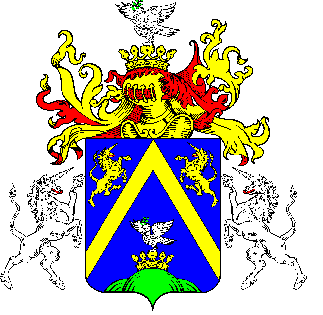 6.TÖRÖKSZENTMIKLÓS VÁROS POLGÁRMESTERÉTŐLTÖRÖKSZENTMIKLÓS VÁROS POLGÁRMESTERÉTŐLTÖRÖKSZENTMIKLÓS VÁROS POLGÁRMESTERÉTŐLE L Ő T E R J E S Z T É SE L Ő T E R J E S Z T É SE L Ő T E R J E S Z T É SA Képviselő-testület 2015. november 26. napján tartandó rendes nyilvános üléséreA Képviselő-testület 2015. november 26. napján tartandó rendes nyilvános üléséreA Képviselő-testület 2015. november 26. napján tartandó rendes nyilvános üléséreElőterjesztő megnevezése: Markót Imre polgármesterMarkót Imre polgármesterIktatószám: 2-237/2015-F-12-237/2015-F-1Tárgy: Törökszentmiklós Város környezeti állapotának bemutatása a 2014. december – 2015. november közötti időszakraTörökszentmiklós Város környezeti állapotának bemutatása a 2014. december – 2015. november közötti időszakraElőterjesztés jellege:Rendelet-tervezet, Határozat-tervezet, Tájékoztató, BeszámolóRendelet-tervezet, Határozat-tervezet, Tájékoztató, BeszámolóMelléklet: 1 db tájékoztató 1 db tájékoztató Készítette:Oláh Judit - környezetvédelmi mérnökMezei Zoltán - főkertész Oláh Judit - környezetvédelmi mérnökMezei Zoltán - főkertész Véleményezésre megküldve: a Képviselő-testület Pénzügyi és Városfejlesztési BizottságaSzociális, Egészségügyi és Sport Bizottságarészérea Képviselő-testület Pénzügyi és Városfejlesztési BizottságaSzociális, Egészségügyi és Sport BizottságarészéreTörvényességi véleményezésre bemutatva:2015. november 13. 2015. november 13. Szennyező pontforrásokKibocsájtott szennyezőanyagFGSZ Földgázszállító Zrt.Szén-monoxid, Nitrogén oxidokRadar Holding Zrt.Aceton, METOXI PROPIL-(2)-ACETÁTCLAAS Hungária Zrt.Hexanolok, Trimetil-benzolok, Propil-alkoholok, Szén-monoxid, Etilén-glikolAlox Kereskedelmi és Szolgáltató Kft.Sósav és egyéb szervetlen gáznemű klór vegyületekUniver-Product Termelő és Kereskedelemi Zrt.Szén-monoxid, szén-dioxidSzem-Ma Gyártó, Szolgáltató és Kereskedelmi Kft.Propil-benzol, Izo-butil-acetátSZIGMA B. Acélszerkezetgyártó, Szolgáltató és Kereskedelmi Kft.Propil-benzol, Izo-propil-benzol, kumol, etanolG.T.P. Kabin Ipari, Kereskedelmi és Szolgáltató Kft.Toluol, Aceton, Butil-acetát, Szén-dioxidCarrier Magyarország Hűtőberendezéseket Forgalmazó és Gyártó Kft.Vinilklorid, Tatraklór-etilénVogel & Noot Talajtechnikai Kft.Butil-alkohol, Hexán, Paraffin-szénhidrogének C9-tőlAgro-Contakt 2000 Kereskedelmi és Szolgáltató Kft.Etil-acetát/ecetészter/ ecetsav-etil-észter, Izo-butil-acetátMar-Ne-Váll Kereskedelmi és Szolgáltató Kft.Szén-monoxid, Nitrogén-oxidokNatural Meat Élelmiszeripari-Feldolgozó és Kereskedelmi Kft.Szén-monoxidLindström Szolgáltató Kft.Szén-monoxidDahlander Termelő-Szolgáltató És Kereskedelmi Betéti TársaságFormaldehidSurjány-Hús Ipari És Kereskedelemi Kft.Nitrogén oxidok, Szén-monoxidhelyszínmennyiség (db)Városi tagóvodák30Katólikus temető előtti közterület35Hunyadi iskola7Bocskai lakótelep5Petőfi lakótelep15Táncsics lakótelep24Fáy lakótelep13FafajBruttó árDarabÖsszesenVérszilva27122156.963Juhar310049151.902Hárs27002875.600Nyír35001552.500Gömbakác370036133.200Gömbkőris561886448.793Gömbjuhar3500110575.719összesenösszesen3451.494.677